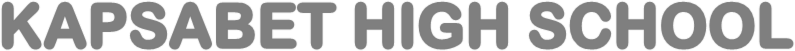 In addition to the fittings and apparatus found in chemistry laboratory, each student will require the following.About 6.2 g of solid A in a stoppered container. About 100 cm3 of solution B.Solid E, about 0.6gbin a stoppered container.About 0.2 g sodium hydrogen carbonate solid in a stoppered container.10 cm3 dilute nitric (V)acid .10 cm3of liquid L in a stoppered container.Distilled water in a wash bottle.One pipette and pipette fillerBurette.Filter funnel.6 test tubes.2 Filter papersMeans of labeling (2 labels).50 cm3 measuring cylinder.250ml volumetric flask.Thermometer.(-10 0c-1000c)Glass rod250 cm3 beaker.Two conical flasks.2 boiling tubes.Metallic spatulaA test-tube holder. Bunsen burner.Watch glass.BENCH REAGENTS/ ACCESS REAGENTSPhenolphthalein indicator – supplied with dropperDistilled water in a 500ml wash bottle2M Sodium hydroxide solution with dropper.0.1M Barium nitrate solution with dropperAcidified Potassium manganate (VII) solution with a dropper.Acidified Potassium dichromate(VI) solution with a dropper0.1 M Potassium iodide solution with a dropper.NOTESSolid A is 6.2 g oxalic acid.Solution B is 2M sodium hydroxide solution.Solid E is 0.5 g sodium sulphite and 0.1g lead (II)carbonate.Liquid L is absolute ethanol.